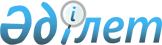 Об установлении квот на привлечение иностранной рабочей силы по приоритетным проектам "Строительство нитки "С" газопровода "Казахстан - Китай", "Строительство линейной части газопровода "Бейнеу - Бозой - Шымкент", "Строительство второй и третьей очереди Жанажольского газоперерабатывающего завода" и утверждении условий выдачи разрешений на привлечение иностранной рабочей силы по приоритетным проектам "Строительство нитки "С" газопровода "Казахстан - Китай", "Строительство линейной части газопровода "Бейнеу - Бозой - Шымкент", "Строительство второй и третьей очереди Жанажольского газоперерабатывающего завода"Постановление Правительства Республики Казахстан от 2 апреля 2015 года № 183      Сноска. Заголовок постановления в редакции постановления Правительства РК от 29.02.2016 № 124 (вводится в действие со дня его первого официального опубликования).      В соответствии со статьей 8 Закона Республики Казахстан от 22 июля 2011 года «О миграции населения» Правительство Республики Казахстан ПОСТАНОВЛЯЕТ:



      1. Установить квоты на привлечение иностранной рабочей силы по приоритетным проектам «Строительство нитки «С» газопровода «Казахстан - Китай», «Строительство линейной части газопровода «Бейнеу - Бозой - Шымкент», «Строительство второй и третьей очереди «Жанажольского газоперерабатывающего завода» согласно приложению к настоящему постановлению. 



      1-1. Утвердить прилагаемые: 

      1) условия выдачи разрешений на привлечение иностранной рабочей силы для реализации проекта «Строительство нитки «С» газопровода «Казахстан - Китай» (заявитель – товарищество с ограниченной ответственностью «Азиатский Газопровод») согласно приложению 1 к настоящему постановлению;

      2) условия выдачи разрешений на привлечение иностранной рабочей силы для реализации проекта «Строительство линейной части газопровода «Бейнеу - Бозой - Шымкент» (заявитель – товарищество с ограниченной ответственностью «Газопровод «Бейнеу - Шымкент») согласно приложению 2 к настоящему постановлению;

      3) условия выдачи разрешений на привлечение иностранной рабочей силы для реализации проекта «Строительство второй и третьей очереди Жанажольского газоперерабатывающего завода» (заявитель – акционерное общество «СНПС – Актобемунайгаз») согласно приложению 3 к настоящему постановлению.

      Сноска. Постановление дополнено пунктом 1-1 в соответствии с постановлением Правительства РК от 29.02.2016 № 124 (вводится в действие со дня его первого официального опубликования).



      2. Настоящее постановление вводится в действие со дня его первого официального опубликования.       Премьер-Министр

      Республики Казахстан                        К. Масимов

Утверждены          

постановлением Правительства

Республики Казахстан   

от 2 апреля 2015 года № 183

 Квоты на привлечение иностранной рабочей силы по приоритетным

      проектам «Строительство нитки «С» газопровода «Казахстан –

    Китай», «Строительство линейной части газопровода «Бейнеу -

      Бозой – Шымкент», «Строительство второй и третьей очереди

              Жанажольского газоперерабатывающего завода»      Сноска. Квоты на привлечение иностранной рабочей силы в редакции постановления Правительства РК от 29.02.2016 № 124 (вводится в действие со дня его первого официального опубликования).Утверждены          

постановлением Правительства

Республики Казахстан   

от 2 апреля 2015 года № 183 

Условия выдачи разрешений на привлечение

иностранной рабочей силы для реализации проекта

«Строительство нитки «С» газопровода «Казахстан – Китай»

(заявитель – товарищество с ограниченной ответственностью

«Азиатский Газопровод»)      Сноска. Постановление дополнено Условиями выдачи разрешений в соответствии с постановлением Правительства РК от 29.02.2016 № 124 (вводится в действие со дня его первого официального опубликования).

      1. Документы, прилагаемые к заявлению на привлечение иностранной рабочей силы, представляемые работодателем либо уполномоченным им лицом в уполномоченный орган административно-территориальной единицы, на территории которой реализуется приоритетный проект, должны содержать: 

      1) сведения о привлекаемых иностранных работниках с указанием фамилии, имени, отчества (в том числе латинскими буквами), даты рождения, гражданства, номера, даты и органа выдачи паспорта (документа, удостоверяющего личность), страны постоянного проживания, страны выезда, образования, наименования специальности, квалификации (должности) в соответствии с применяемыми в Республике Казахстан квалификационным справочником должностей руководителей, специалистов и других служащих, типовыми квалификационными характеристиками должностей руководителей, специалистов и других служащих организаций, единым тарифно-квалификационным справочником работ и профессий рабочих, тарифно-квалификационными характеристиками профессий рабочих и государственным классификатором Республики Казахстан 01-99 «Классификатор занятий», утверждаемыми центральным исполнительным органом по труду; 

      2) нотариально заверенные переводы (копии, если документ заполнен на государственном или русском языках) документов об образовании, легализованных в установленном законодательством Республики Казахстан порядке, за исключением случаев, предусмотренных вступившими в силу международными договорами Республики Казахстан; 

      3) информацию о трудовой деятельности работника (при наличии квалификационных требований по стажу работы по соответствующей профессии) с приложением письменного подтверждения о трудовой деятельности работника на официальном бланке работодателя, у которого ранее работник работал, или иных подтверждающих документов, признаваемых в Республике Казахстан;

      4) нотариально заверенную выписку из договора, свидетельствующего об участии в реализации приоритетного проекта, либо копию с предъявлением оригинала для сверки (для подрядных и субподрядных организаций). 



      2. Выдача уполномоченным органом разрешений работодателям на привлечение иностранной рабочей силы осуществляется при соблюдении следующих соотношений: 

      1) количество граждан Республики Казахстан должно быть не менее 50 % списочной численности работников, относящихся к первой категории в товариществе с ограниченной ответственностью «Азиатский Газопровод» (далее – ТОО «Азиатский Газопровод»), и не менее 50 % списочной численности работников, относящихся к первой категории в подрядных и субподрядных организациях для строительства нитки «С» газопровода;

      2) количество граждан Республики Казахстан должно быть не менее 50 % списочной численности работников, относящихся ко второй категории в ТОО «Азиатский Газопровод», и не менее 50 % списочной численности работников, относящихся ко второй категории в подрядных и субподрядных организациях для строительства нитки «С» газопровода; 

      3) количество граждан Республики Казахстан должно быть не менее 80 % списочной численности работников, относящихся к третьей категории в ТОО «Азиатский Газопровод», и не менее 80 % списочной численности работников, относящихся к третьей категории в подрядных и субподрядных организациях для строительства нитки «С» газопровода; 

      4) количество граждан Республики Казахстан должно быть не менее 100 % списочной численности работников, относящихся к четвертой категории в ТОО «Азиатский Газопровод», и не менее 90 % списочной численности работников, относящихся к четвертой категории в подрядных и субподрядных организациях для строительства нитки «С» газопровода.



      3. Въезд иностранных работников осуществляется при соблюдении условий, предусмотренных статьей 35 Закона Республики Казахстан от 22 июля 2011 года «О миграции населения».



      4. Иные условия привлечения иностранной рабочей силы, не урегулированные настоящими условиями, регламентируются Правилами и условиями выдачи разрешений иностранному работнику на трудоустройство и работодателям на привлечение иностранной рабочей силы, утвержденными постановлением Правительства Республики Казахстан от 13 января 2012 года № 45.Утверждены          

постановлением Правительства

Республики Казахстан   

от 2 апреля 2015 года № 183 

Условия выдачи разрешений на привлечение

иностранной рабочей силы для реализации проекта

«Строительство линейной части газопровода «Бейнеу – Бозой –

Шымкент» (заявитель – товарищество с ограниченной

ответственностью «Газопровод «Бейнеу – Шымкент»)      Сноска. Постановление дополнено Условиями выдачи разрешений в соответствии с постановлением Правительства РК от 29.02.2016 № 124 (вводится в действие со дня его первого официального опубликования).

      1. Документы, прилагаемые к заявлению на привлечение иностранной рабочей силы, представляемые работодателем либо уполномоченным им лицом в уполномоченный орган административно-территориальной единицы, на территории которой реализуется приоритетный проект, должны содержать:

      1) сведения о привлекаемых иностранных работниках с указанием фамилии, имени, отчества (в том числе латинскими буквами), даты рождения, гражданства, номера, даты и органа выдачи паспорта (документа, удостоверяющего личность), страны постоянного проживания, страны выезда, образования, наименования специальности, квалификации (должности) в соответствии с применяемыми в Республике Казахстан квалификационным справочником должностей руководителей, специалистов и других служащих, типовыми квалификационными характеристиками должностей руководителей, специалистов и других служащих организаций, единым тарифно-квалификационным справочником работ и профессий рабочих, тарифно-квалификационными характеристиками профессий рабочих и государственным классификатором Республики Казахстан 01-99 «Классификатор занятий», утверждаемыми центральным исполнительным органом по труду;

      2) нотариально заверенные переводы (копии, если документ заполнен на государственном или русском языках) документов об образовании, легализованных в установленном законодательством Республики Казахстан порядке, за исключением случаев, предусмотренных вступившими в силу международными договорами Республики Казахстан;

      3) информацию о трудовой деятельности работника (при наличии квалификационных требований по стажу работы по соответствующей профессии) с приложением письменного подтверждения о трудовой деятельности работника на официальном бланке работодателя, у которого ранее работник работал, или иных подтверждающих документов, признаваемых в Республике Казахстан;

      4) нотариально заверенную выписку из договора, свидетельствующего об участии в реализации приоритетного проекта, либо копию с предъявлением оригинала для сверки (для подрядных и субподрядных организаций).



      2. Выдача уполномоченным органом разрешений работодателям на привлечение иностранной рабочей силы осуществляется при соблюдении следующих соотношений:

      1) количество граждан Республики Казахстан должно быть не менее 50 % списочной численности работников, относящихся к первой категории в товариществе с ограниченной ответственностью «Газопровод Бейнеу – Шымкент» (далее – ТОО «Газопровод Бейнеу – Шымкент»), и не менее 80 % списочной численности работников, относящихся к первой категории в подрядных и субподрядных организациях для строительства линейной части газопровода; 

      2) количество граждан Республики Казахстан должно быть не менее 60 % списочной численности работников, относящихся ко второй категории в ТОО «Газопровод Бейнеу – Шымкент», и не менее 70 % списочной численности работников, относящихся ко второй категории в подрядных и субподрядных организациях для строительства линейной части газопровода; 

      3) количество граждан Республики Казахстан должно быть не менее 80 % списочной численности работников, относящихся к третьей категории в ТОО «Газопровод Бейнеу – Шымкент», и не менее 80 % списочной численности работников, относящихся к третьей категории в подрядных и субподрядных организациях для строительства линейной части газопровода; 

      4) количество граждан Республики Казахстан должно быть не менее 100 % списочной численности работников, относящихся к четвертой категории в ТОО «Газопровод Бейнеу - Шымкент», и не менее 90 % списочной численности работников, относящихся к четвертой категории в подрядных и субподрядных организациях для строительства линейной части газопровода.



      3. Въезд иностранных работников осуществляется при соблюдении условий, предусмотренных статьей 35 Закона Республики Казахстан от 22 июля 2011 года «О миграции населения».



      4. Иные условия привлечения иностранной рабочей силы, не урегулированные настоящими условиями, регламентируются Правилами и условиями выдачи разрешений иностранному работнику на трудоустройство и работодателям на привлечение иностранной рабочей силы, утвержденными постановлением Правительства Республики Казахстан от 13 января 2012 года № 45.Утверждены          

постановлением Правительства

Республики Казахстан   

от 2 апреля 2015 года № 183 

Условия выдачи разрешений на привлечение

иностранной рабочей силы для реализации проекта «Строительство

второй и третьей очереди Жанажольского газоперерабатывающего

завода» (заявитель – акционерное общество

«СНПС – Актобемунайгаз»)      Сноска. Постановление дополнено Условиями выдачи разрешений в соответствии с постановлением Правительства РК от 29.02.2016 № 124 (вводится в действие со дня его первого официального опубликования).

      1. Документы, прилагаемые к заявлению на привлечение иностранной рабочей силы, представляемые работодателем либо уполномоченным им лицом в уполномоченный орган административно-территориальной единицы, на территории которой реализуется приоритетный проект, должны содержать:

      1) сведения о привлекаемых иностранных работниках с указанием фамилии, имени, отчества (в том числе латинскими буквами), даты рождения, гражданства, номера, даты и органа выдачи паспорта (документа, удостоверяющего личность), страны постоянного проживания, страны выезда, образования, наименования специальности, квалификации (должности) в соответствии с применяемыми в Республике Казахстан квалификационным справочником должностей руководителей, специалистов и других служащих, типовыми квалификационными характеристиками должностей руководителей, специалистов и других служащих организаций, единым тарифно-квалификационным справочником работ и профессий рабочих, тарифно-квалификационными характеристиками профессий рабочих и государственным классификатором Республики Казахстан 01-99 «Классификатор занятий», утверждаемыми центральным исполнительным органом по труду;

      2) нотариально заверенные переводы (копии, если документ заполнен на государственном или русском языках) документов об образовании, легализованных в установленном законодательством Республики Казахстан порядке, за исключением случаев, предусмотренных вступившими в силу международными договорами Республики Казахстан;

      3) информацию о трудовой деятельности работника (при наличии квалификационных требований по стажу работы по соответствующей профессии) с приложением письменного подтверждения о трудовой деятельности работника на официальном бланке работодателя, у которого ранее работник работал, или иных подтверждающих документов, признаваемых в Республике Казахстан;

      4) нотариально заверенную выписку из договора, свидетельствующего об участии в реализации приоритетного проекта, либо копию с предъявлением оригинала для сверки (для подрядных и субподрядных организаций).



      2. Выдача уполномоченным органом разрешений работодателям на привлечение иностранной рабочей силы осуществляется при соблюдении следующих соотношений:

      1) количество граждан Республики Казахстан должно быть не менее 70 % списочной численности работников, относящихся к первой категории в подрядных и субподрядных организациях для строительства второй и третьей очереди завода; 

      2) количество граждан Республики Казахстан должно быть не менее 65 % списочной численности работников, относящихся ко второй категории в подрядных и субподрядных организациях для строительства второй и третьей очереди завода;

      3) количество граждан Республики Казахстан должно быть не менее 80 % списочной численности работников, относящихся к третьей категории в подрядных и субподрядных организациях для строительства второй и третьей очереди завода;

      4) количество граждан Республики Казахстан должно быть не менее 82 % списочной численности работников, относящихся к четвертой категории в подрядных и субподрядных организациях для строительства второй и третьей очереди завода.



      3. Въезд иностранных работников осуществляется при соблюдении условий, предусмотренных статьей 35 Закона Республики Казахстан от 22 июля 2011 года «О миграции населения».



      4. Иные условия привлечения иностранной рабочей силы, не урегулированные настоящими условиями, регламентируются Правилами и условиями выдачи разрешений иностранному работнику на трудоустройство и работодателям на привлечение иностранной рабочей силы, утвержденными постановлением Правительства Республики Казахстан от 13 января 2012 года № 45.
					© 2012. РГП на ПХВ «Институт законодательства и правовой информации Республики Казахстан» Министерства юстиции Республики Казахстан
				№ п/пНаименование проектаЗаявительМесто реализацииСрок реализацииГодКвота (чел.) 12345671«Строительство нитки «С» газопровода «Казахстан – Китай»товарищество с ограниченной ответственностью «Азиатский Газопровод»г. Алматы, Алматинская, Южно-Казахстанская и Жамбылская области2012 – 2016 годы201518171«Строительство нитки «С» газопровода «Казахстан – Китай»товарищество с ограниченной ответственностью «Азиатский Газопровод»г. Алматы, Алматинская, Южно-Казахстанская и Жамбылская области2012 – 2016 годы201610782«Строительство линейной части газопровода «Бейнеу – Бозой – Шымкент»товарищество с ограниченной ответственностью «Газопровод Бейнеу – Шымкент»г. Алматы, Актюбинская, Кызылординская, Южно-Казахстанская и Мангистауская области2012 – 2016 годы20159822«Строительство линейной части газопровода «Бейнеу – Бозой – Шымкент»товарищество с ограниченной ответственностью «Газопровод Бейнеу – Шымкент»г. Алматы, Актюбинская, Кызылординская, Южно-Казахстанская и Мангистауская области2012 – 2016 годы20167813«Строительство второй и третьей очереди Жанажольского газоперерабатывающего завода»акционерное общество «СНПС –Актобемунайгаз»Актюбинская область2012 – 2016 годы20158243«Строительство второй и третьей очереди Жанажольского газоперерабатывающего завода»акционерное общество «СНПС –Актобемунайгаз»Актюбинская область2012 – 2016 годы2016574